Перечень мероприятий по улучшению условий труда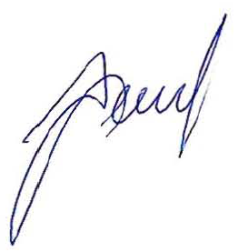 УТВЕРЖДЕНприказом производственного отделения«Южные электрические сети» филиала ПАО «МРСК Северо-Запада» в Республике Комиот 03.02.2020 №38Номер рабочего места, наименование рабочего местаНаименование мероприятия Цель   
мероприятияСрок выполненияЛицо, ответственное за выполнение мероприятияОтметка о выполнении123456Сыктывкарский район электрических сетей, группа кабельных линийСыктывкарский район электрических сетей, группа кабельных линийСыктывкарский район электрических сетей, группа кабельных линийСыктывкарский район электрических сетей, группа кабельных линийСыктывкарский район электрических сетей, группа кабельных линийСыктывкарский район электрических сетей, группа кабельных линий29, электромонтер по эксплуатации распределительных сетей (3 разряда)Для снижения вредного воздействия шума использовать средства индивидуальной защиты органов слуха.Снижение вредного воздействия шума01.02.2025Калягин А.В.30, мастерДля снижения вредного воздействия шума использовать средства индивидуальной защиты органов слуха.Снижение вредного воздействия шума01.02.2025Калягин А.В.Председатель комиссии по проведению специальной оценки условий трудаР.А. Беляев